Grade 11 Course Selection Planning Sheet 2024/25Name: ________________________________      Homeroom: ___________________________*Courses with Asterisk may only be used to fulfill the requirements for one cluster.Students entering Grade 11 English Lan Arts 11__ FoundationalLang & Lit ________________________Humanities________________________Financial & Workplace Math 110 or Foundations 110 or FI/FSL Founds 110Science___________________________Creative Arts_______________________Wellness & PE_______________________________________________________9.___________________________________10. __________________________________Choose 3 alternate courses and list them in order of preference:Alternate #1: ___________________Alternate #2: ___________________Alternate #3: ___________________You need two of the following Math courses to graduate (NRF 10, Foundations 110, Fin & Workplace 110, Fin & Workplace 120 OR NBCC Skilled Trades Math 120) ***ClusterCourses cannot be counted in more than one area.Courses cannot be counted in more than one area.Language & Literacies(24 CH)  Required (20 credit hours)English Language Arts 10 Foundational                    English Language Arts 11 Foundational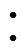 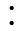 English Language Arts 10 Extended                           English 12PIF 10 or FILA 10 or Intro to Wolastoqey 10Required (20 credit hours)English Language Arts 10 Foundational                    English Language Arts 11 FoundationalEnglish Language Arts 10 Extended                           English 12PIF 10 or FILA 10 or Intro to Wolastoqey 10Language & Literacies(24 CH)  Choose one of the following in grade 11 or 12: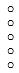 English Language Arts Extended 11                             Intro to Wolastoqey 110FI Language Arts 110 (Early or Late)                           Media Studies 120*FI Language Arts 120 (Early or late)                            Post Intensive French 120                                                                                                                            Post Intensive French 110                                               Spanish 120FSL Technique to Communication 110                        Writing 110                                              Graphic Novels 120                                                            Choose one of the following in grade 11 or 12:English Language Arts Extended 11                             Intro to Wolastoqey 110FI Language Arts 110 (Early or Late)                           Media Studies 120*FI Language Arts 120 (Early or late)                            Post Intensive French 120                                                                                                                            Post Intensive French 110                                               Spanish 120FSL Technique to Communication 110                        Writing 110                                              Graphic Novels 120                                                            HUMANITIES(8 CH)Required (4 credit hours):Civics   or    FI CivicsRequired (4 credit hours):Civics   or    FI CivicsHUMANITIES(8 CH)Choose one course from the designated Humanities Course List on left:Ancient and Medieval History 110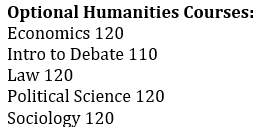 Canadian History 122 FI Modern History 112 FI/FSL Canadian History 122Modern History 112 or 113Wabanaki Studies 120 World Issues 120  Choose one course from the designated Humanities Course List on left:Ancient and Medieval History 110Canadian History 122 FI Modern History 112 FI/FSL Canadian History 122Modern History 112 or 113Wabanaki Studies 120 World Issues 120  MATHEMATICS (12 CH)Required (4 credit hours):Geometry, Measurement and Finance 10      or     FI Geometry, Measurement and Finance 10Required (4 credit hours):Geometry, Measurement and Finance 10      or     FI Geometry, Measurement and Finance 10MATHEMATICS (12 CH)You must choose one of the following in grade 11:Foundations of Mathematics 110          or              FI/FSL Foundations 110    Financial & Workplace Mathematics 110You must choose one of the following in grade 11:Foundations of Mathematics 110          or              FI/FSL Foundations 110    Financial & Workplace Mathematics 110MATHEMATICS (12 CH)You may also choose one of: Numbers Relations & Functions 10      or              FI Numbers Relations & Functions 10  Pre-Calculus 110                                         or              FI/FSL Pre-calculus 110You may also choose one of: Numbers Relations & Functions 10      or              FI Numbers Relations & Functions 10  Pre-Calculus 110                                         or              FI/FSL Pre-calculus 110SCIENCE (8CH)Strongly recommended (4 credit hours):Science for Sustainable Societies 10         or       FI/FSL Science for Sustainable Societies 10Strongly recommended (4 credit hours):Science for Sustainable Societies 10         or       FI/FSL Science for Sustainable Societies 10SCIENCE (8CH)Choose at least one of the following: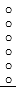 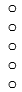 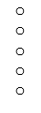 Auto Electrical Systems 120*                                   Environmental Sci. 120Biology 111 or 112                                                      FI/FSL Biology 112Biology 121 or 122                                                      Human Physiology 110Chemistry 111 or 112                                                 Introduction to Electronics 110Chemistry 122 or 122                                                 Physics 111 or 112  Environmental Geoscience 110                               Physics 121 or 122Choose at least one of the following:Auto Electrical Systems 120*                                   Environmental Sci. 120Biology 111 or 112                                                      FI/FSL Biology 112Biology 121 or 122                                                      Human Physiology 110Chemistry 111 or 112                                                 Introduction to Electronics 110Chemistry 122 or 122                                                 Physics 111 or 112  Environmental Geoscience 110                               Physics 121 or 122Personalized Well-Being (20CH)Creative Arts(4CH)Choose one of the following (if not already done):Creative Arts 110                                                         Indigenous & Wabanaki Art 110                                                               Digital Production 120*                                             Media Studies 120*Dramatic Arts 110                                                       Music 10Dramatic Arts 120                                                       Music 112Fashion Technology and Design 110*                   Visual Arts 10Fashion Technology and Design 120*                   Visual Arts 110Graphic Art & Design 110                                          Visual Arts 120*Dual Credit/Personal Interest Courses Will be ConsideredPersonalized Well-Being (20CH)Wellness & Physical Education(4CH)Choose one of the following in grade 11 or 12 (if not already done):Dance 110                                                                   Physical Education 10                                               Early Childhood Development 120                         Psychology 110   FI/FSL Individual and Family Wellness 120            Psychology 120Human Services 110                                                   Sport and Recreation Leadership 120 (Grade 12 only)Individual Family Wellness 120                                Wellness through Physical Education 110Nutrition for Healthy Living 120                               Yoga 110   Outdoor Education 110*Dual Credit/Personal Interest Courses Will be ConsideredPersonalized Well-Being (20CH)Career Connected(4CH)Required for grade 10’s in 2023/24(4credit hours):Career Pathway Design 10    or   Personal Development & Career Planning 10Personalized Well-Being (20CH)Career Connected(4CH)Career Occupational:Career Pathway Design 10                                        Goals, Growth, and Grit 120Coop 120                                                                      Housing and Interior Design 120*Entrepreneurship 110                                                Hospitality and Tourism 110Fashion Technology and Design 110/120*             Marketing 110Information and Communication Technology:Computer Assisted Manufacturing 110                  Robotics and Automated Tech 120 Computer Science 110                                               Cybersecurity 120Computer Science 120                                               Digital Production 120*Skilled Trades:Automotive Electrical Systems 120*                      Metals Fabrication/Welding 110 / 120Culinary Technology 110 / 120                                Metals Processing 110  (NA 2024/25)Electrical Wiring 110 and/or 120                            Mill and Cabinet Work 120Framing and Sheathing 110                                     Power Train and Chassis 110Internal Combustion Engines 110 (NA 2024/25) Residential Finish 120Intro to Skilled Trades 110                                       Tune-up and Emissions 120 (NA 2024/25)*Dual Credit/Personal Interest Courses Will be ConsideredPersonalized Well-Being (20CH)Plus(8CH)An additional 8 CH from any of the Personalized Wellbeing including:Creative Arts, Wellness & Physical Education, Career ConnectedCore Cluster Electives(8CH)An additional 8 CH from any of the core clusters including:Language and Literacies, Humanities, Mathematics, Science, Personalized Wellbeing.Plus20 CHAn additional 20 CH from: core clusters, dual credit, Personal Interest, local options, challenge for credit.These Courses Cannot be selected as AlternatesThese Courses Cannot be selected as AlternatesThese Courses Cannot be selected as AlternatesAll Level 1 CoursesAuto Electrical Systems 120Culinary Tech 110/120Coop 120Framing and Sheathing 110Intro to Skilled Trades 110Metals Fabrication (Welding) 110/112Outdoor Education 110Personal Interest 1 & 2Power Train and Chassis 110Residential Finish and Insulation 120Sport & Rec Leadership 120